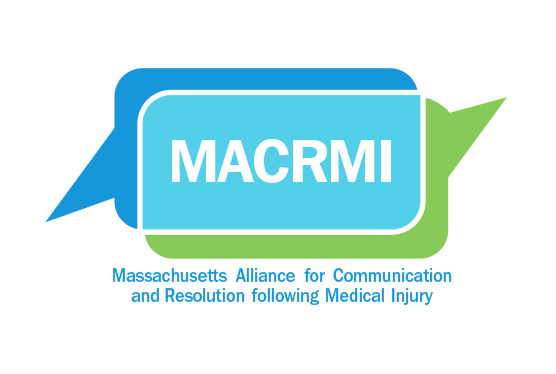 The Massachusetts Alliance for Communication and Resolution following Medical Injury (MACRMI)6th Annual CARe Forum AgendaTuesday, May 15, 2018TimeTopicPresenter10:00WelcomeMMS President10:05Introduction of CARe  and SimulationMelinda Van Niel, MBA10:15CARe: Behind the ScenesSimulation, Part I10:45Q&A with Panel Discussion on Part IModerator: Richard Boothman, JD 11:15Break11:30CARe: The Work of ResolutionSimulation, Part II12:15Q&A with Panel Discussion on Part IIModerator: Richard Boothman, JD12:45Break – Pick up Lunches1:00Pilot Study Data UpdateMichelle Mello, JD, PhDAllen Kachalia, MD, JD1:30CRPs: Where do we go from here?Richard Boothman, JD2:00Concluding RemarksAlan Woodward, MD2:15Forum EndMACRMI members remain available for discussion until 2:30